Авансцена — открытая часть сцены, несколько выдвинутая в зрительный зал (перед занавесом)Аксессуар — в театре — мелкие вещи, предметы бутафории или реквизита, являющиеся побочной сценической деталью данного спектакляАмплуа — в прежнем театре — специальность актера, имевшего определенный род ролей, например героя, злодея, простака и т.д.Амфитеатр — в Древнегреческом театре — места для зрителей, расположенные полукругом на склонах холмов, в современных театрах — часть зрительного зала, расположенная уступами.Антракт — перерыв между действиями (актами) спектакляАншлаг — объявление в театре о том, что все билеты проданы; «спектакль прошел с аншлагом» — полный сбор в театреАпач  – фальшивая пощечина. В момент «удара» (ударяющий останавливает руку в непосредственной близости от щеки партнера) ударяемый незаметно хлопает в ладоши. Театральный этикет считает не допустимым наносить настоящие удары и пощечины.Арлекин — 1) одна из масок слуги в итальянской комедии дель арте; 2) ткань, обрамляющая портальную арку сценыАфиша — вывешиваемое объявление о спектаклеБельэтаж — первый этаж над партером и амфитеатром в зрительном залеБутафория – изделия, изображающие настоящие предметы, используемые во время представлений в театреВертеп –  в прошлом - переносной театр кукол, в котором разыгрывались представления религиозного характераВодевиль — небольшая театральная пьеса легкого комедийного характера с куплетами и танцамиГастроль — выступление приезжего актера или спектакль театра, приехавшего из другого города, другой страныГрим — театральная косметикаГрядка – верхний, передний край ширмы или первый план ширмыДебют — первое выступление артиста - начало артистической деятельностиДекламация — искусство выразительного чтенияДекорация - художественное оформление мест действия на сцене (лес, река, комната и т.п.)Драма — литературное произведение, отличающееся серьезностью конфликта, глубиной переживаний. Часто используется для представления в театреДраматург -  писатель, пишущий драматические произведения, пьесыДублер - второй исполнитель одной и той же роли в спектаклеЖанр — определенный вид литературных произведений (драматические жанры: трагедия, комедия, драма и др.)Застольный период над пьесой – процесс работы актеров и режиссера над обсуждением будущего спектакля, определения его темы, идеи, сверхзадачи, сквозного действия, событийного ряда, кульминации и др. Работа над чтением ролей вне сцены.Зеркало сцены – плоскость видимого зрителю игрового пространства, ограниченная в театре кукол ширмой, порталами и портальной аркойИмпровизация-сочинение стихов, монологов, речи, этюда в момент исполнения, без предварительной подготовкиИнсценировать — переделать литературное произведение, предать ему драматургическую форму для постановки в театреИнтерпретация - толкование, раскрытие смысла чего-либоИнтонация -  тон речи, ее ритмико-мелодическая сторона, чередование понижений и повышений голосаИнтрига - организация действия в драматургическом произведении, которое характеризуется особой запутанностью сюжетаКарагез – (Черный глаз) – герой турецкого народного теневого театра куколКастинг - процесс подбора актеров для фильмаКомедия - драматургическое произведение веселого, жизнерадостного характера, часто высмеивающее недостатки общественной жизниКотурны-сандалии с очень толстой подошвой, надевались с целью увеличения роста исполнителя роли в древнем театреКукла театральная – все виды театральных кукол делятся на две большие группы: верховые (перчаточные, тростевые, мимирующие,  механические), низовые (марионетки) Кулисы - театральный занавес; куски плотной материи, расположенные на сцене параллельно рампе на нескольких сценических планах; закрывают боковые  части сцены и служат дополнением к общей декорацииКульминация — наиболее напряженный момент в развитии действия спектакляЛейтмотив – яркий, образный мелодичный оборот, применяемый для характеристики какого-либо лица, явления, идеи, переживания и многократно повторяющийся по ходу развития сюжета.Марионетка - в кукольном театре - кукла, приводимая в движение шнурками или нитямиМельпомена — в Древнегреческой мифологии — богиня-покровительница трагедииМизансцена - расположение актеров на сцене в отдельные моменты спектакляМимика-движение лицевых мышц,  соответственно переживаемым чувствам и настроениямМиниатюра - театральная пьеса небольшого размераМюзикл -  вид музыкально-сценического представления, синтетически соединяющего в себе драматическое действие, музыку, хореографию, вокал. Возник в США в конце 19 века.Падуга – часть декоративного оформления сцены, маскирующая ее верхние механизмыПантомима - театральное мимическое представление, сопровождаемое музыкойПанч – популярный герой английского театра кукол (хулиган и драчун)Папье-маше – один из наиболее распространенных материалов для изготовления кукольных голов (бумага, глина или пластилин, гипс)Патронка – картонная трубочка, которая вклеивается или вшивается в шею и в руки перчаточной куклыПартер - места в зрительном зале, расположенные рядами между сценой и противоположной стеной или амфитеатромПерсонаж - действующее лицо в произведении искусства (драме, кинофильме, опере и т.д.)Петрушка - герой русского народного театра кукол. Первое упоминание о Петрушке относится к 1636 году.Полишинель – герой французского театра кукол (весельчак и немножко циник)Портал – (портальная арка) – плоскость, ограничивающая в виде широкой рамы с боков и сверху зеркало сценыПреамбула - предисловие, вводная часть спектакляПремьера-первый спектакль театральной пьесыПульчинелла – популярный комический герой неаполитанской комедии дель арте. Его приметная черта – черная маскаПьеса - драматическое или музыкальное произведениеРампа - ряд ламп, расположенных на полу у сцены и приспособленных для ее освещенияРеверанс - почтительный поклон с приседаниемРеквизит - предметы быта, используемые в театральном представленииРепертуар-1.подбор пьес, идущих в каком-либо театре за определенный промежуток времени; 2.совокупность ролей, исполняемых каким-либо артистомРепетиция - предварительное пробное исполнение театральной пьесы, сцены и т.п.Реплика - последние слова фразы одного актера, вслед за которой другой актер произносит следующие по ходу пьесы словаРиторика - теория красноречия; наука об ораторском искусствеСкетч - короткое представление легкого шутливого содержания, построенное главным образом на внешних сценических положенияхСквозное действие – стремление участников спектакля воплотить сверхзадачу режиссера                                                                                     на сценеСкоморохи – первые артисты на РусиСтаниславский К.С.- выдающийся русский режиссер и актер, основоположник театральной системы, нового театрального метода Сцена-часть театрального зала, на которой разыгрывается театральное действие; театральные подмосткиСценарий-набросок театральной пьесы; описание драматического действияСюжет-совокупность действий, событий, определяющих характер и развитие конфликта, изображаемого в спектаклеТалия - в Древнегреческой мифологии – богиня комедииТрагедия - драматическое произведение, изображающее крайне острые или непримиримые жизненные конфликты и оканчивающиеся чаще всего гибелью героя (трагедии В.Шекспира)Тренинг (актерский) – комплекс упражнений по всем разделам сценического творчества (речь, пластика и т. д.), развитие внимания, воображения.Фабула - краткое содержание, изложение действий и происшествий, изображенных в произведении, пьесе в их последовательной связиФарс - легкая комедия, небольшой водевильХудожественный образ в театре – продукт совместной работы актера, режиссера в виде персонажа театрального представленияЭкспрессия  - выразительностьЭкспромт - короткое выступление без предварительной подготовкиЭстрада - малая форма искусства, в широком смысле – концертно-зрелищные выступленияЭтюд - в переводе с французского языка означает «учение», более распространенная форма работы в театральных студиях. Этюд является связующим звеном между артистической техникой и сценическим методом.Так бывает довольно часто: главную трудность представляет не главная роль.Б. Шоу ***Есть два способа живо заинтересовать публику в театре: при помощи великого или правдивого. Великое захватывает массы, правдивое подкупает отдельных лиц. В. Гюго ***Я служу публике, но не поклоняюсь ей. Б. Шоу ***   Весь мир - театр, в нем женщины, мужчины - все актеры. У них свои есть выходы, уходы и каждый не одну играет рольУ. Шекспир   На сцене человек должен быть на ступеньку выше, чем в жизни. Л. Берне ***Театр поучает так, как этого не сделать толстой книге. Вольтер ***Публика ходит в театр смотреть хорошее исполнение хороших пьес, а не самую пьесу: пьесу можно и прочесть. А. Островский ***Театр - не отображающее зеркало, а увеличивающее стекло. В. Маяковский ***Единственный царь и владыка сцены - талантливый артист. К. Станиславский У каждого человека под шляпой - свой театр, где развертываются драмы, часто более сложные, чем те, что даются в театрах.Т. Карлейль ***Скучен театр, когда на сцене видишь не людей, а актеров. В. Ключевский ***Если бы смысл театра был только в развлекательном зрелище, быть может, и не стоило бы класть в него столько труда. Но театр есть искусство отражать жизнь. К.СтаниславскийМОУ ДОД Дом детского творчества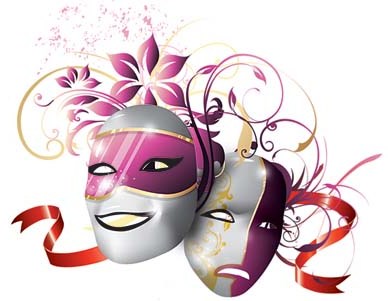 Бенуар (от фр. baignoire) — часть зрительного зала в театре, ложи по обеим сторонам партера на уровне сцены или несколько ниже